Республика КарелияKarjalan TazavalduСовет Пряжинского национального муниципального районаPriäžän kanzallizen piirin Nevvosto XLIII заседание IV созываXLIII istudo IV kučunduРЕШЕНИЕ«22» декабря 2020 года                                                                                   № 87пгт ПряжаВ соответствии с Федеральным законом от 21 декабря 2001 года № 178-ФЗ «О приватизации государственного и муниципального имущества», на основании статьи 21 Устава Пряжинского национального муниципального района, Положения о порядке управления и распоряжения муниципальным имуществом Пряжинского национального муниципального района, утвержденного решением Совета Пряжинского национального муниципального района от 26 февраля 2019 года № 13,Совет Пряжинского национального муниципального района РЕШИЛ:1. Утвердить Прогнозный план (Программу) приватизации муниципального имущества Пряжинского национального муниципального района на 2021 и на плановый период 2022 и 2023 годов согласно приложению. 	2. Поручить администрации Пряжинского национального муниципального района осуществить продажу муниципального имущества, планируемого к приватизации в 2021 году и плановом периоде 2022 и 2023 годов, в соответствии с законодательством. 	3. Обнародовать настоящее решение на официальном сайте Пряжинского национального муниципального района.Глава Пряжинского национального
муниципального района                                                           	      А.И. ОрехановПриложение  к решению __ заседания Совета Пряжинского национального муниципального района IV созыва  от «__» _______ 2020 г. № __ПРОГНОЗНЫЙ ПЛАН (ПРОГРАММА)ПРИВАТИЗАЦИИ МУНИЦИПАЛЬНОГО ИМУЩЕСТВАПРЯЖИНСКОГО НАЦИОНАЛЬНОГО МУНИЦИПАЛЬНОГО РАЙОНА НА 2021 ГОД И НА ПЛАНОВЫЙПЕРИОД 2022 И 2023 ГОДОВСтатья 1. Общие положения1. Приватизация муниципального имущества является составной частью системы управления объектами муниципальной собственности и осуществляется в соответствии с Федеральным законом от 06 октября 2003 года № 131-ФЗ «Об общих принципах организации местного самоуправления в Российской Федерации», Федеральным законом от 21 декабря 2001 года № 178-ФЗ «О приватизации государственного и муниципального имущества», Федеральным законом от 22 июля 2008 года № 159-ФЗ «Об особенностях отчуждения недвижимого имущества, находящегося в государственной или в муниципальной собственности и арендуемого субъектами малого и среднего предпринимательства, и о внесении изменений в отдельные законодательные акты Российской Федерации», Уставом Пряжинского национального муниципального района, Положением о порядке управления и распоряжения муниципальным имуществом Пряжинского национального муниципального района, утвержденным решением Совета Пряжинского национального муниципального района от 26 февраля 2019 года № 13. 2. Приватизация имущества, находящегося в муниципальной собственности Пряжинского национального муниципального района, осуществляется с целью увеличения доходов бюджета Пряжинского национального муниципального района, снижения  расходов бюджета Пряжинского национального муниципального района на содержание муниципального имущества, повышения эффективности функционирования экономического комплекса района.Статья 2. Основные принципы проведения приватизации1. Обеспечение равенства покупателей и открытости деятельности администрации Пряжинского национального муниципального района при осуществлении приватизации муниципального имущества.2. Приватизация муниципальных объектов недвижимости, использование которых не приносит доход в бюджет Пряжинского национального муниципального района, а также требует значительных средств на ремонт и содержание.3. Приватизация отдельных объектов недвижимости, использование которых приносит доход, при необходимости привлечения инвестиций в экономику района, максимизации поступлений в бюджет Пряжинского национального муниципального района.4. Содействие развитию малого и среднего предпринимательства путем реализации преимущественного права на приобретение арендуемого муниципального имущества субъектами малого и среднего предпринимательства при соблюдении условий, установленных действующим законодательством. Статья 3. Муниципальное имущество, планируемое к приватизации в 2021 году и в плановом периоде 2022 и 2023 годов1. Согласно Программе приватизации муниципального имущества Пряжинского национального муниципального района на 2021 год и на плановый период 2022 и 2023 годов (далее - Программа приватизации) планируется осуществить приватизацию 4 объекта.2. По всем объектам, включенным в Программу приватизации, установлен способ приватизации - аукцион, открытый по составу участников с открытой формой подачи предложений о цене, за исключением случаев, когда продажа муниципального имущества должна осуществляться путем проведения конкурса в соответствии с требованиями действующего законодательства.В случаях если аукционы по продаже имущества, включенного в Программу приватизации, признаны несостоявшимися, администрация Пряжинского национального муниципального района вправе осуществить продажу данного имущества посредством публичного предложения в порядке, установленном действующим законодательством.В случаях если процедура реализации имущества посредством публичного предложения не состоялась, осуществляется продажа данного имущества без объявления цены в порядке, установленном действующим законодательством.3. В случаях, предусмотренных действующим законодательством, плата за объекты может производиться в рассрочку на следующий срок: при продажной цене от 2 млн.руб. до 5 млн.руб. включительно – на три месяца, свыше 5 млн.руб. до 10 млн.руб. включительно – на шесть месяцев, свыше 10 млн.руб. – на 1 год. По объектам, выкупаемым арендаторами в соответствии с Федеральным законом от 22 июля 2008 года № 159-ФЗ «Об особенностях отчуждения недвижимого имущества, находящегося в государственной или муниципальной собственности и арендуемого субъектами малого и среднего предпринимательства, и о внесении изменений в отдельные законодательные акты Российской Федерации», рассрочка предоставляется по заявлениям покупателей на срок до 5 лет.Статья 4. Результат выполнения Программы приватизацииОриентировочная стоимость всех объектов, планируемых к продаже в 2021 году 1,4 млн. руб. И в плановом периоде 2022 и 2023 гг.- 2,8 млн. руб.Приложениек Прогнозному плану (Программе)приватизации муниципального имуществаПряжинского национального муниципального района на 2021 годи на плановый период 2022 и 2023 годовПереченьдвижимого и недвижимого муниципального имущества Пряжинского национального муниципального района<*> Перед продажей будет проведена независимая оценка рыночной стоимости объекта.Об утверждении Прогнозного плана (Программы) приватизации муниципального имущества Пряжинского национального муниципального района на 2021 и на плановый период 2022 и 2023 годов№ пунктаМестонахождение государственного имуществаНазначениеБалансовая стоимость (тыс. руб.)Обременение/срок обременения государственного имуществаПредполагаемый срок продажи1234561Республика Карелия, Пряжинский р-н, с. Крошнозеро, ул. Школьная, д. 7Нежилое здание (здание школы)143,1 <*>отсутствует2021 год2Республика Карелия, Пряжинский р-н, пгт. Пряжа, ул. Советская, д. 61Автобус ПАЗ-423470 (год выпуска 2012; гн К919УО10, ПТС 52 НР 108279 выдан 14.11.2012, ИН: Х1М4234KVC0001366, номер двигателя Д245.9Е3 727162, номер кузова: X1М4234KVC00013661900,0<*>отсутствует2021 год3Республика Карелия, Пряжинский район, п.Матросы, д. б/н, кв. 1-н, военный городок №43, в/ч 78792Нежилое помещение (кад.номер 10:21:0000000:5292), площадью 237,5 кв.м.;467,0 <*>отсутствует2022 год4Республика Карелия, Пряжинский район, д. Виданы, ул. Красный бор, д. б/нЗдание (нежилое здание, кад. номер 10:21:0000000:4078, площадью 235,7 кв.м.174,87<*>отсутствует2023 год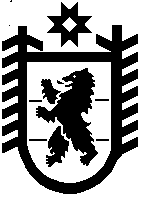 